Publicado en  el 21/04/2015 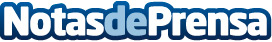 Arranca el I Congreso de la Abogacía Madrileña con más de un millar de abogados y 62 ponenciasDatos de contacto:Nota de prensa publicada en: https://www.notasdeprensa.es/arranca-el-i-congreso-de-la-abogacia-madrilena_1 Categorias: Derecho http://www.notasdeprensa.es